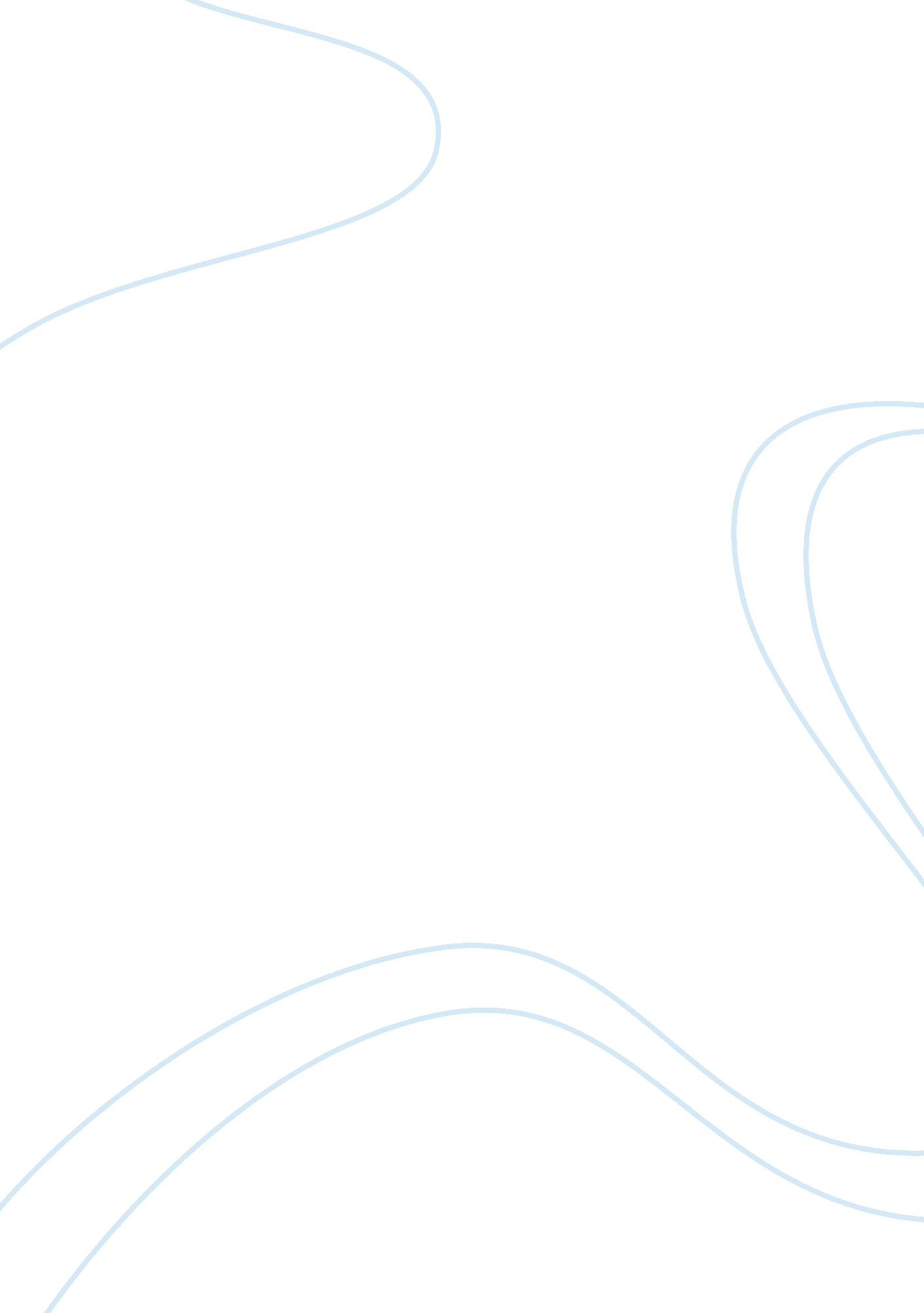 1. conscientiousness and extraversion. there were alsoEducation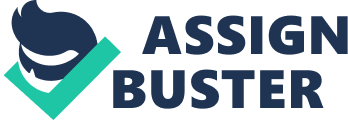 1.    One of the majorfindings of the article was the detection of positive correlations between NCand a broad array of characteristics. People with higher levels of NC hadhigher levels of the personality trait of Openness to Experience, EmotionStability, Agreeableness, Conscientiousness and Extraversion. There were alsopositive correlations of NC with self-reported engagement in cognitiveactivities, and self ratings of memory and thinking abilities. These relationswere all constant with the notion that NC may be a broad construct that couldreflect motivation to seek out intellectual challenge and to participate incognitively complex activities. The study also found that the results on bothinternal structure and external correlates were consistent with previousreports. It suggests that the NC scale is unidimensional and that multidimensionalitypreviously found may be a consequence of wording effects. Results on externalcorrelates showed that higher NC are related to higher levels of cognition, openness to experience, engagement in activities, education, emotionalstability and conscientiousness, and with lower levels of negative affect. Theresearch article found that the meaning of NC was similar across ages. Therewas no evidence of age differences in the reliability of the scale, thefactorial structure of the scale, or the test-retest stability of NC scores. Adults had very similar relations between NC and several other measures ofcognitive functioning, activity engagement, personality, self-relatedcognition, ad negative affect regardless of age. Furthermore, the results ofthe study indicate that the different age trends of cognitive abilities vs NCcannot be explained by age differences in the meaning of NC and it explains whythere are different age trends for NC and for cognitive abilities. 